Szczegóły postępowaniaHistoria zmian:Status postępowania: Opublikowane Tryb Przetarg nieograniczony Numer ogłoszenia BZP/TED/Nr referencyjny 2020/S 002-001155 Identyfikator postępowania 3f24657e-6726-4846-ae6f-1eba986ed5b0 Tytuł/nazwa postępowania101/2019 Zakup i dostawa leków. Nazwa zamawiającego Wielkopolskie Centrum Onkologii Adres zamawiającegoul. Garbary 15 Miasto zamawiającegoPoznań Województwo zamawiającegowielkopolskie Telefon zamawiającego618850500 Adres strony zamawiającego https://www.wco.pl Data publikacji w miniPortalu 03.01.2020 09:42:20 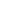 